Olsztyn, dn. 24.05.2016 r.Stowarzyszenie Forum Rozwoju Olsztyna
ul. Osińskiego 7/9   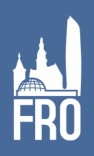 10-010 Olsztynfro@fro.olsztyn.plZarząd Dróg Zieleni i Transportu w Olsztynie ul. Knosały 3/5B10-015 OlsztynSzanowni Państwo,w dniu 29 kwietnia 2016 roku stowarzyszenie Forum Rozwoju Olsztyna otrzymało 12 plików w formacie XLS, które miały stanowić odpowiedź na nasz wniosek z dnia 22 marca 2016 roku o udostępnienie rejestru umów cywilnoprawnych zawartych przez ZDZiT od 1 stycznia 2014 roku do dnia złożenia wniosku. Uważamy, że taka forma odpowiedzi nie jest zgodna z treścią wniosku.Trudno uznać, że 12 arkuszy kalkulacyjnych jest tym samym, co jeden arkusz, o którym mowa
w naszym wniosku. Zgodnie z art. 14 ust. 1 Ustawy o dostępie do informacji publicznej udostępnianie informacji publicznej na wniosek następuje w sposób i w formie zgodnych z wnioskiem, chyba że środki techniczne, którymi dysponuje podmiot obowiązany do udostępnienia, nie umożliwiają udostępnienia informacji w sposób i w formie określonych we wniosku. Z powyższego wynika, że ZDZiT powinien udostępnić rejestr umów w jednym pliku, który zawiera dane wskazane we wniosku. Ponadto przekazane nam pliki nie zawierają wszystkich wnioskowanych informacji, np. niektórych numerów umów
czy informacji o fakturach z 2014 roku.Chcemy podkreślić, że rejestr umów, ułatwiający zapoznanie się z wydatkami jednostek samorządu terytorialnego i spółek komunalnych oraz prowadzoną przez nie polityką gospodarowania mieniem publicznym, jest jednym z podstawowych narzędzi obywatelskiej kontroli nad legalnością, gospodarnością i rzetelnością działania administracji publicznej. Informacja, o którą wnioskujemy, zostanie udostępniona na stronach internetowych Forum Rozwoju Olsztyna, dzięki czemu będzie łatwo dostępna dla każdego mieszkańca naszego miasta. Złożenie przez Forum Rozwoju Olsztyna wniosków
o udostępnienie zestawień umów (analogiczne wnioski złożyliśmy również w Urzędzie Miasta Olsztyna oraz MPEC) było szeroko komentowane w lokalnych mediach i jesteśmy przekonani, że zainteresowanie to będzie odczuwalne również po udostępnieniu żądanej przez nas informacji. Działalność na rzecz przejrzystości w administracji publicznej należy do celów statutowych stowarzyszenia Forum Rozwoju Olsztyna, dlatego będziemy jak najszerzej informowali o możliwości zapoznania się zestawieniami umów, w tym zestawieniem, które ewentualnie zostanie udostępnione przez ZDZiT. Oznacza to, że wnioskowana informacja nie będzie wykorzystana jedynie do celów wewnętrznych stowarzyszenia, ale będzie stanowiła powszechnie dostępny zasób edukacyjny i umożliwi wielu mieszkańcom zapoznanie się
ze sposobem gospodarowania mieniem publicznym przez ZDZiT. Uważamy, że zwiększenie przejrzystości działań ZDZiT i jego kadry zarządzającej będzie impulsem do wprowadzania usprawnień i zwiększenia efektywności pracy w tej jednostce miejskiej. Wobec powyższego jesteśmy zaniepokojeni udostępnieniem informacji przez ZDZiT w mało czytelnej formie, zniechęcającej mieszkańców do zapoznawania się z nią i utrudniającej jej analizowanie. Mamy nadzieję, że przekażą Państwo żądaną przez nas informację publiczną w formie wskazanej
we wniosku z 22 marca br. Polecamy Państwa uwadze, że Urząd Miasta Olsztyn odpowiedział prawidłowo na analogiczny wniosek (rejestr umów przygotowany przez Urząd Miasta dostępny jest na stronie www.czarnonabialym.fro.olsztyn.pl). Zachęcamy Państwa do zapoznania się z jego treścią
i wykorzystania go jako wzoru. Prosimy o ustosunkowanie się do treści niniejszego pisma w ciągu 7 dni od jego otrzymania.
W przeciwnym wypadku stowarzyszenie Forum Rozwoju Olsztyna będzie zmuszone wnieść skargę
do Wojewódzkiego Sądu Administracyjnego. Odpowiedź proszę przesłać pocztą elektroniczną na adres: fro@fro.olsztyn.pl.Wiceprezesstowarzyszenia Forum Rozwoju OlsztynaKrzysztof Suchowiecki